COMUNE DI MERCATINO CONCA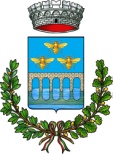 Provincia di Pesaro e UrbinoCap. 61013  -  P.I.  00359270410  -  C.F.  82001990413 -  tel.  970145/970516 -  Fax  970430 E-Mail comune.mercatino@provincia.ps.itProt. n. 3377Alla c.a. dei genitori degli alunni della Scuola primaria di primo gradoOGGETTO: Richiesta di utilizzo del servizio mensa per l’anno scolastico 2023 - 2024Gentili genitori,con la presente siamo ad informarvi che anche quest’anno sarà attivato il servizio della mensa scolastica per gli alunni che frequentano la Scuola primaria di primo grado.Potrà usufruire del suddetto servizio un numero di massimo 42 bambini.Vista la limitata capacità degli spazi e in caso di un numero di richieste superiore a quello a disposizione, verrà data priorità a:chi vive al di fuori del centro;chi non ha modo di poter tornare a casa per comprovati motivi lavorativi dei genitori.Si informa, inoltre, che:tenuto conto degli effetti inflattivi del rincaro delle materie prime, la quota per il servizio mensa passa da € 5,00 a € 5,60 a pasto;i buoni verranno venduti singolarmente solo a ridosso del termine dell’anno scolastico, o in casi eccezionali (a coloro che normalmente non ne usufruiscono) in occasione, per esempio, di viaggi d’istruzione qualora sia previsto un pranzo al sacco;coloro che hanno ancora a disposizione i buoni dell’anno passato, potranno utilizzarli fino ad esaurimento;il servizio mensa sarà attivo da lunedì 2 ottobre 2023.La domanda dovrà essere presentata debitamente compilata entro giovedì 28 settembre 2023 presso la sede comunale in piazza Rossini n. 8.Mercatino Conca, lì 08 settembre 2023F.to Dott.ssa Ferri Francesca    Vice Segretario ComunaleAl Comune di Mercatino ConcaIl sottoscritto _____________________________________________, genitore del/la bambino/a____________________________________________________, nato/a a ___________________________________il__________________________ e residente a ________________________________________________________in via/piazza _____________________________________________________________ n.____________________tel:__________________________________________, e-mail_____________________________________________CHIEDEdi poter usufruire del servizio di Mensa scolastica per l’anno scolastico 2023-2024 e DICHIARASotto la propria responsabilità penale, ai sensi del D.P.R. 28 dicembre 2000, n. 445, art. 47 	di abitare fuori dal centro	di avere comprovate esigenze lavorativeSi allega alla presente domanda copia di un documento di identità.Mercatino Conca, lì ________________________		________________________________________Firma del genitore